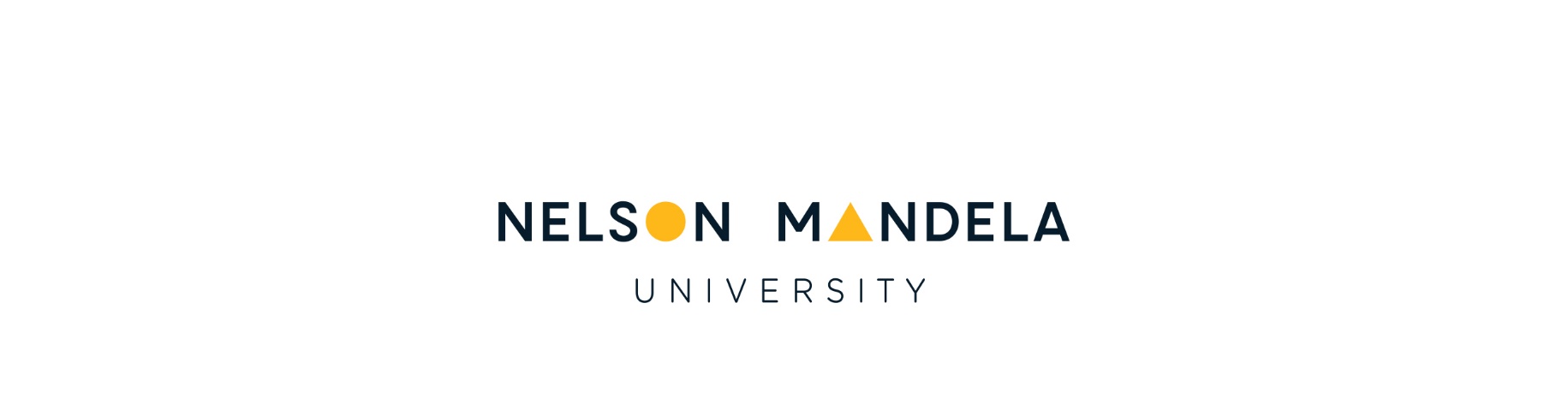 APPLICATION FOR EXTERNAL MEMBERSHIPRegistration only during office hours: Monday to Friday from 08:30 to 16:00Title: Prof/Dr/Rev/Mr/Mrs/Miss………………………   Identity Number …………………………….....Surname…………………………………………………  First Name …………………………………….Residential Address…………………………………………………………………………………………Postal Code....................................................  E-mail…………………………………………………..Name and Address of Employer ………………………………………………………………................Postal Code …………………… Telephone Number……………………….........................................I abide by the regulations governing the Library as set out in the Nelson Mandela University CalendarSignature……………………………………………………………………………………………For Office Use: Type of Membership………………………………Approved………………………………Amount Paid……………………..Receipt  Paid ……………………….Date…………………………………Membership Expiry Date…………………………………………….Barcode…………………………………………